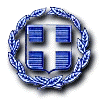 ΕΛΛΗΝΙΚΗ ΔΗΜΟΚΡΑΤΙΑΥΠΟΥΡΓΕΙΟ ΕΣΩΤΕΡΙΚΩΝΓΡΑΦΕΙΟ ΤΥΠΟΥ		Αθήνα, 29 Νοεμβρίου 2022ΔΕΛΤΙΟ ΤΥΠΟΥΠανελλήνιος Γραπτός Διαγωνισμός Α.Σ.Ε.Π.: Οι θέσεις και η κατανομή τους ανά κλάδο και ειδικότηταΕνόψει της έναρξης υποβολής των ηλεκτρονικών αιτήσεων συμμετοχής στην υπ΄ αρ. 2Γ/2022 Πρόσκληση/Προκήρυξη του Α.Σ.Ε.Π. και με αφορμή δημοσιεύματα σχετικά με τον αριθμό των θέσεων που θα καλυφθούν μέσω του Γραπτού Διαγωνισμού, διευκρινίζεται ότι στο πλαίσιο του προγραμματισμού προσλήψεων για τα έτη 2022 και 2023 ο αριθμός αυτός θα ανέλθει σε 5.124. Ειδικότερα, θα καλυφθούν 3.502 θέσεις Πανεπιστημιακής Εκπαίδευσης, 1.565 κατηγορίας Τεχνολογικής Εκπαίδευσης και 57 Ειδικού Επιστημονικού Προσωπικού για τις οποίες το Α.Σ.Ε.Π. θα εκδώσει προκηρύξεις μετά την ανακοίνωση των αποτελεσμάτων του Διαγωνισμού. Στον παρακάτω πίνακα αναφέρονται ανά Υπουργείο, ανά κλάδο και ανά ειδικότητα η κατανομή των θέσεων αυτών. Επισημαίνεται ότι στις θέσεις ανά Υπουργείο περιλαμβάνονται συγκεντρωτικά όλες οι θέσεις στην Κεντρική Υπηρεσία, τις Γενικές και Ειδικές Γραμματείες, τις αποκεντρωμένες - περιφερειακές υπηρεσίες καθώς και τα ΝΠΔΔ και ΝΠΙΔ που είναι υπό την εποπτεία του κάθε Υπουργείου. Συγκεντρωτικά επίσης αποτυπώνονται και οι θέσεις στις ανεξάρτητες αρχές και στις  Αποκεντρωμένες Διοικήσεις και τους ΟΤΑ α΄ και β΄ βαθμού. Η αναλυτική κατανομή των θέσεων ανά φορέα, έδρα, κατηγορία και κλάδο/ειδικότητα θα πραγματοποιηθεί με τις προκηρύξεις του δεύτερου σταδίου του πανελλήνιου γραπτού διαγωνισμού, στις οποίες θα μπορούν να συμμετέχουν όσοι συγκεντρώσουν την απαιτούμενη στην Πρόσκληση/Προκήρυξη βαθμολογία βάσης. Γραφείο Τύπου ΥΠΕΣ, Βασ. Σοφίας 15 - Τηλ.: 213 131 3586 - 213 131 3587E-mail: pressoffice@ypes.gov.grΕΝΔΕΙΚΤΙΚΟΣ ΠΙΝΑΚΑΣ ΘΕΣΕΩΝ 
ΠΟΥ ΕΝΤΑΣΣΟΝΤΑΙ ΣΤΟΥΣ ΠΡΟΓΡΑΜΜΑΤΙΣΜΟΥΣ ΠΡΟΣΛΗΨΕΩΝ ΕΤΩΝ 2022 ΚΑΙ 2023 
ΚΑΙ ΘΑ ΚΑΛΥΦΘΟΥΝ ΜΕΣΩ ΤΟΥ ΠΡΩΤΟΥ ΠΑΝΕΛΛΗΝΙΟΥ ΓΡΑΠΤΟΥ ΔΙΑΓΩΝΙΣΜΟΥ 
(ΚΑΤΗΓΟΡΙΕΣ ΕΕΠ ΚΑΙ ΠΕ)ΕΝΔΕΙΚΤΙΚΟΣ ΠΙΝΑΚΑΣ ΘΕΣΕΩΝ 
ΠΟΥ ΕΝΤΑΣΣΟΝΤΑΙ ΣΤΟΥΣ ΠΡΟΓΡΑΜΜΑΤΙΣΜΟΥΣ ΠΡΟΣΛΗΨΕΩΝ ΕΤΩΝ 2022 ΚΑΙ 2023 
ΚΑΙ ΘΑ ΚΑΛΥΦΘΟΥΝ ΜΕΣΩ ΤΟΥ ΠΡΩΤΟΥ ΠΑΝΕΛΛΗΝΙΟΥ ΓΡΑΠΤΟΥ ΔΙΑΓΩΝΙΣΜΟΥ 
(ΚΑΤΗΓΟΡΙΕΣ ΕΕΠ ΚΑΙ ΠΕ)ΕΝΔΕΙΚΤΙΚΟΣ ΠΙΝΑΚΑΣ ΘΕΣΕΩΝ 
ΠΟΥ ΕΝΤΑΣΣΟΝΤΑΙ ΣΤΟΥΣ ΠΡΟΓΡΑΜΜΑΤΙΣΜΟΥΣ ΠΡΟΣΛΗΨΕΩΝ ΕΤΩΝ 2022 ΚΑΙ 2023 
ΚΑΙ ΘΑ ΚΑΛΥΦΘΟΥΝ ΜΕΣΩ ΤΟΥ ΠΡΩΤΟΥ ΠΑΝΕΛΛΗΝΙΟΥ ΓΡΑΠΤΟΥ ΔΙΑΓΩΝΙΣΜΟΥ 
(ΚΑΤΗΓΟΡΙΕΣ ΕΕΠ ΚΑΙ ΠΕ)ΚΛΑΔΟΙ ΠΕΦΟΡΕΙΣΘΕΣΕΙΣΠΕ ΑΡΧΑΙΟΛΟΓΩΝΥΠΟΥΡΓΕΙΟ ΠΟΛΙΤΙΣΜΟΥ ΚΑΙ ΑΘΛΗΤΙΣΜΟΥ18ΠΕ ΑΡΧΕΙΟΝΟΜΩΝ – ΒΙΒΛΙΟΘΗΚΟΝΟΜΩΝ ΥΠΟΥΡΓΕΙΟ ΕΞΩΤΕΡΙΚΩΝ 1/
ΥΠΟΥΡΓΕΙΟ ΨΗΦΙΑΚΗΣ ΔΙΑΚΥΒΕΡΝΗΣΗΣ 3/
ΥΠΟΥΡΓΕΙΟ ΠΑΙΔΕΙΑΣ ΚΑΙ ΘΡΗΣΚΕΥΜΑΤΩΝ 1418ΠΕ ΒΙΟΛΟΓΩΝ ΥΠΟΥΡΓΕΙΟ ΑΓΡΟΤΙΚΗΣ ΑΝΑΠΤΥΞΗΣ ΚΑΙ ΤΡΟΦΙΜΩΝ 1/
ΥΠΟΥΡΓΕΙΟ ΠΟΛΙΤΙΣΜΟΥ ΚΑΙ ΑΘΛΗΤΙΣΜΟΥ 1/
ΑΠΟΚΕΝΤΡΩΜΕΝΕΣ ΔΙΟΙΚΗΣΕΙΣ ΚΑΙ ΟΤΑ 13ΠΕ ΓΕΩΛΟΓΩΝΥΠΟΥΡΓΕΙΟ ΠΕΡΙΒΑΛΛΟΝΤΟΣ ΚΑΙ ΕΝΕΡΓΕΙΑΣ 6/
ΑΠΟΚΕΝΤΡΩΜΕΝΕΣ ΔΙΟΙΚΗΣΕΙΣ ΚΑΙ ΟΤΑ 1016ΠΕ ΓΕΩΠΟΝΩΝΥΠΟΥΡΓΕΙΟ ΑΓΡΟΤΙΚΗΣ ΑΝΑΠΤΥΞΗΣ ΚΑΙ ΤΡΟΦΙΜΩΝ 101/
ΥΠΟΥΡΓΕΙΟ ΠΡΟΣΤΑΣΙΑΣ ΤΟΥ ΠΟΛΙΤΗ 2/
ΑΠΟΚΕΝΤΡΩΜΕΝΕΣ ΔΙΟΙΚΗΣΕΙΣ ΚΑΙ ΟΤΑ 20123ΠΕ ΓΕΩΤΕΧΝΙΚΩΝ 
(η κατανομή σε ειδικότητες Γεωτεχνικών θα πραγματοποιηθεί με την προκήρυξη πλήρωσης θέσεων)ΥΠΟΥΡΓΕΙΟ ΑΓΡΟΤΙΚΗΣ ΑΝΑΠΤΥΞΗΣ ΚΑΙ ΤΡΟΦΙΜΩΝ 2/
ΥΠΟΥΡΓΕΙΟ ΠΕΡΙΒΑΛΛΟΝΤΟΣ ΚΑΙ ΕΝΕΡΓΕΙΑΣ 64/
ΥΠΟΥΡΓΕΙΟ ΥΠΟΔΟΜΩΝ ΚΑΙ ΜΕΤΑΦΟΡΩΝ 9/
ΑΠΟΚΕΝΤΡΩΜΕΝΕΣ ΔΙΟΙΚΗΣΕΙΣ ΚΑΙ ΟΤΑ 132207ΠΕ ΔΑΣΟΛΟΓΩΝΥΠΟΥΡΓΕΙΟ ΠΕΡΙΒΑΛΛΟΝΤΟΣ ΚΑΙ ΕΝΕΡΓΕΙΑΣ 115/
ΑΠΟΚΕΝΤΡΩΜΕΝΕΣ ΔΙΟΙΚΗΣΕΙΣ ΚΑΙ ΟΤΑ 4119ΠΕ ΔΙΕΚΠΕΡΑΙΩΣΗΣ ΥΠΟΘΕΣΕΩΝ ΠΟΛΙΤΩΝ/
ΠΕ ΔΙΟΙΚΗΤΙΚΟΟΙΚΟΝΟΜΙΚΩΝ/ ΔΙΟΙΚΗΤΙΚΩΝ/ 
ΠΕ ΔΙΟΙΚΗΤΙΚΟΥ ΠΡΟΞΕΝΙΚΟΥ ΕΘΝΙΚΗ ΕΠΙΤΡΟΠΗ ΒΙΟΗΘΙΚΗΣ ΚΑΙ ΤΕΧΝΟΗΘΙΚΗΣ 2/
ΑΝΕΞΑΡΤΗΤΕΣ ΑΡΧΕΣ 46/
ΥΠΟΥΡΓΕΙΟ ΑΓΡΟΤΙΚΗΣ ΑΝΑΠΤΥΞΗΣ ΚΑΙ ΤΡΟΦΙΜΩΝ 11/
ΥΠΟΥΡΓΕΙΟ ΑΝΑΠΤΥΞΗΣ ΚΑΙ ΕΠΕΝΔΥΣΕΩΝ 21/
ΥΠΟΥΡΓΕΙΟ ΔΙΚΑΙΟΣΥΝΗΣ 14/
ΥΠΟΥΡΓΕΙΟ ΕΘΝΙΚΗΣ ΑΜΥΝΑΣ 3/
ΥΠΟΥΡΓΕΙΟ ΕΞΩΤΕΡΙΚΩΝ 5/
ΥΠΟΥΡΓΕΙΟ ΕΡΓΑΣΙΑΣ ΚΑΙ ΚΟΙΝΩΝΙΚΩΝ ΥΠΟΘΕΣΕΩΝ 253/
ΥΠΟΥΡΓΕΙΟ ΕΣΩΤΕΡΙΚΩΝ 4/
ΥΠΟΥΡΓΕΙΟ ΜΕΤΑΝΑΣΤΕΥΣΗΣ ΚΑΙ ΑΣΥΛΟΥ 53/
ΥΠΟΥΡΓΕΙΟ ΝΑΥΤΙΛΙΑΣ ΚΑΙ ΝΗΣΙΩΤΙΚΗΣ ΠΟΛΙΤΙΚΗΣ 12/
ΥΠΟΥΡΓΕΙΟ ΟΙΚΟΝΟΜΙΚΩΝ 30/
ΥΠΟΥΡΓΕΙΟ ΠΑΙΔΕΙΑΣ ΚΑΙ ΘΡΗΣΚΕΥΜΑΤΩΝ 40/
ΥΠΟΥΡΓΕΙΟ ΠΟΛΙΤΙΣΜΟΥ ΚΑΙ ΑΘΛΗΤΙΣΜΟΥ 63/
ΥΠΟΥΡΓΕΙΟ ΠΡΟΣΤΑΣΙΑΣ ΤΟΥ ΠΟΛΙΤΗ 9/
ΥΠΟΥΡΓΕΙΟ ΤΟΥΡΙΣΜΟΥ 10/
ΥΠΟΥΡΓΕΙΟ ΥΓΕΙΑΣ 10/
ΥΠΟΥΡΓΕΙΟ ΥΠΟΔΟΜΩΝ ΚΑΙ ΜΕΤΑΦΟΡΩΝ 56/
ΥΠΟΥΡΓΕΙΟ ΨΗΦΙΑΚΗΣ ΔΙΑΚΥΒΕΡΝΗΣΗΣ 76/
ΑΠΟΚΕΝΤΡΩΜΕΝΕΣ ΔΙΟΙΚΗΣΕΙΣ ΚΑΙ ΟΤΑ 4061124ΠΕ ΕΠΙΚΟΙΝΩΝΙΑΣΑΝΕΞΑΡΤΗΤΕΣ ΑΡΧΕΣ 3/
ΥΠΟΥΡΓΕΙΟ ΠΟΛΙΤΙΣΜΟΥ ΚΑΙ ΑΘΛΗΤΙΣΜΟΥ 2/
ΥΠΟΥΡΓΕΙΟ ΨΗΦΙΑΚΗΣ ΔΙΑΚΥΒΕΡΝΗΣΗΣ 1/
ΑΠΟΚΕΝΤΡΩΜΕΝΕΣ ΔΙΟΙΚΗΣΕΙΣ ΚΑΙ ΟΤΑ 17ΠΕ ΕΠΙΣΤΗΜΗΣ ΤΡΟΦΙΜΩΝ ΥΠΟΥΡΓΕΙΟ ΑΓΡΟΤΙΚΗΣ ΑΝΑΠΤΥΞΗΣ ΚΑΙ ΤΡΟΦΙΜΩΝ2ΠΕ ΙΧΘΥΟΛΟΓΩΝΥΠΟΥΡΓΕΙΟ ΑΓΡΟΤΙΚΗΣ ΑΝΑΠΤΥΞΗΣ ΚΑΙ ΤΡΟΦΙΜΩΝ 1/
ΑΠΟΚΕΝΤΡΩΜΕΝΕΣ ΔΙΟΙΚΗΣΕΙΣ ΚΑΙ ΟΤΑ 23ΠΕ ΚΟΙΝΩΝΙΚΩΝ ΛΕΙΤΟΥΡΓΩΝΥΠΟΥΡΓΕΙΟ ΕΡΓΑΣΙΑΣ ΚΑΙ ΚΟΙΝΩΝΙΚΩΝ ΥΠΟΘΕΣΕΩΝ 4/
ΑΠΟΚΕΝΤΡΩΜΕΝΕΣ ΔΙΟΙΚΗΣΕΙΣ ΚΑΙ ΟΤΑ 1115ΠΕ ΚΟΙΝΩΝΙΟΛΟΓΩΝΥΠΟΥΡΓΕΙΟ ΕΡΓΑΣΙΑΣ ΚΑΙ ΚΟΙΝΩΝΙΚΩΝ ΥΠΟΘΕΣΕΩΝ 1/ΥΠΟΥΡΓΕΙΟ ΠΡΟΣΤΑΣΙΑΣ ΤΟΥ ΠΟΛΙΤΗ 1/ΑΠΟΚΕΝΤΡΩΜΕΝΕΣ ΔΙΟΙΚΗΣΕΙΣ ΚΑΙ ΟΤΑ 24ΠΕ ΚΤΗΝΙΑΤΡΩΝΥΠΟΥΡΓΕΙΟ ΑΓΡΟΤΙΚΗΣ ΑΝΑΠΤΥΞΗΣ ΚΑΙ ΤΡΟΦΙΜΩΝ 26/
ΥΠΟΥΡΓΕΙΟ ΕΣΩΤΕΡΙΚΩΝ 2/
ΑΠΟΚΕΝΤΡΩΜΕΝΕΣ ΔΙΟΙΚΗΣΕΙΣ ΚΑΙ ΟΤΑ 1038ΠΕ ΜΗΧΑΝΙΚΩΝ
(η κατανομή σε ειδικότητες Μηχανικών θα πραγματοποιηθεί με την προκήρυξη πλήρωσης θέσεων)ΥΠΟΥΡΓΕΙΟ ΨΗΦΙΑΚΗΣ ΔΙΑΚΥΒΕΡΝΗΣΗΣ 8/
ΥΠΟΥΡΓΕΙΟ ΥΠΟΔΟΜΩΝ ΚΑΙ ΜΕΤΑΦΟΡΩΝ 152/
ΥΠΟΥΡΓΕΙΟ ΥΓΕΙΑΣ 2/
ΥΠΟΥΡΓΕΙΟ ΤΟΥΡΙΣΜΟΥ 14/
ΥΠΟΥΡΓΕΙΟ ΠΡΟΣΤΑΣΙΑΣ ΤΟΥ ΠΟΛΙΤΗ 2/
ΥΠΟΥΡΓΕΙΟ ΠΕΡΙΒΑΛΛΟΝΤΟΣ ΚΑΙ ΕΝΕΡΓΕΙΑΣ 10/
ΥΠΟΥΡΓΕΙΟ ΠΑΙΔΕΙΑΣ ΚΑΙ ΘΡΗΣΚΕΥΜΑΤΩΝ 10/
ΥΠΟΥΡΓΕΙΟ ΟΙΚΟΝΟΜΙΚΩΝ 60/
ΥΠΟΥΡΓΕΙΟ ΝΑΥΤΙΛΙΑΣ ΚΑΙ ΝΗΣΙΩΤΙΚΗΣ ΠΟΛΙΤΙΚΗΣ 12/
ΥΠΟΥΡΓΕΙΟ ΕΣΩΤΕΡΙΚΩΝ 2/
ΥΠΟΥΡΓΕΙΟ ΕΡΓΑΣΙΑΣ ΚΑΙ ΚΟΙΝΩΝΙΚΩΝ ΥΠΟΘΕΣΕΩΝ 12/
ΥΠΟΥΡΓΕΙΟ ΕΘΝΙΚΗΣ ΑΜΥΝΑΣ 6/
ΥΠΟΥΡΓΕΙΟ ΔΙΚΑΙΟΣΥΝΗΣ 3/
ΥΠΟΥΡΓΕΙΟ ΑΓΡΟΤΙΚΗΣ ΑΝΑΠΤΥΞΗΣ ΚΑΙ ΤΡΟΦΙΜΩΝ 3/
ΥΠΟΥΡΓΕΙΟ ΑΝΑΠΤΥΞΗΣ ΚΑΙ ΕΠΕΝΔΥΣΕΩΝ 11/
ΥΠΟΥΡΓΕΙΟ ΠΟΛΙΤΙΣΜΟΥ ΚΑΙ ΑΘΛΗΤΙΣΜΟΥ 1/
ΥΠΟΥΡΓΕΙΟ ΥΠΟΔΟΜΩΝ ΚΑΙ ΜΕΤΑΦΟΡΩΝ 10/
ΑΠΟΚΕΝΤΡΩΜΕΝΕΣ ΔΙΟΙΚΗΣΕΙΣ ΚΑΙ ΟΤΑ 146464ΠΕ ΜΗΧΑΝΙΚΩΝ ΑΡΧΙΤΕΚΤΟΝΩΝ ΜΗΧΑΝΙΚΩΝΥΠΟΥΡΓΕΙΟ ΠΟΛΙΤΙΣΜΟΥ ΚΑΙ ΑΘΛΗΤΙΣΜΟΥ 27/
ΥΠΟΥΡΓΕΙΟ ΠΑΙΔΕΙΑΣ ΚΑΙ ΘΡΗΣΚΕΥΜΑΤΩΝ 1/
ΥΠΟΥΡΓΕΙΟ ΝΑΥΤΙΛΙΑΣ ΚΑΙ ΝΗΣΙΩΤΙΚΗΣ ΠΟΛΙΤΙΚΗΣ 1/
ΥΠΟΥΡΓΕΙΟ ΕΘΝΙΚΗΣ ΑΜΥΝΑΣ 1/
ΥΠΟΥΡΓΕΙΟ ΟΙΚΟΝΟΜΙΚΩΝ 1/
ΥΠΟΥΡΓΕΙΟ ΨΗΦΙΑΚΗΣ ΔΙΑΚΥΒΕΡΝΗΣΗΣ 4/
ΑΠΟΚΕΝΤΡΩΜΕΝΕΣ ΔΙΟΙΚΗΣΕΙΣ ΚΑΙ ΟΤΑ 69104ΠΕ ΜΗΧΑΝΙΚΩΝ/ ΗΛΕΚΤΡΟΛΟΓΩΝΑΝΕΞΑΡΤΗΤΕΣ ΑΡΧΕΣ 2/
ΥΠΟΥΡΓΕΙΟ ΕΘΝΙΚΗΣ ΑΜΥΝΑΣ 5/
ΥΠΟΥΡΓΕΙΟ ΝΑΥΤΙΛΙΑΣ ΚΑΙ ΝΗΣΙΩΤΙΚΗΣ ΠΟΛΙΤΙΚΗΣ 2/
ΥΠΟΥΡΓΕΙΟ ΟΙΚΟΝΟΜΙΚΩΝ 1/
ΥΠΟΥΡΓΕΙΟ ΠΟΛΙΤΙΣΜΟΥ ΚΑΙ ΑΘΛΗΤΙΣΜΟΥ 2/
ΥΠΟΥΡΓΕΙΟ ΠΡΟΣΤΑΣΙΑΣ ΤΟΥ ΠΟΛΙΤΗ 2/
ΥΠΟΥΡΓΕΙΟ ΥΠΟΔΟΜΩΝ ΚΑΙ ΜΕΤΑΦΟΡΩΝ 24/
ΑΠΟΚΕΝΤΡΩΜΕΝΕΣ ΔΙΟΙΚΗΣΕΙΣ ΚΑΙ ΟΤΑ 4482ΠΕ ΜΗΧΑΝΙΚΩΝ ΜΕΤΑΛΛΕΙΟΛΟΓΩΝ/ ΠΕ ΜΗΧΑΝΙΚΩΝ ΟΡΥΚΤΩΝ ΠΟΡΩΝΥΠΟΥΡΓΕΙΟ ΠΕΡΙΒΑΛΛΟΝΤΟΣ ΚΑΙ ΕΝΕΡΓΕΙΑΣ 2/ΥΠΟΥΡΓΕΙΟ ΥΠΟΔΟΜΩΝ ΚΑΙ ΜΕΤΑΦΟΡΩΝ 5/ΑΠΟΚΕΝΤΡΩΜΕΝΕΣ ΔΙΟΙΚΗΣΕΙΣ ΚΑΙ ΟΤΑ 29ΠΕ ΜΗΧΑΝΙΚΩΝ/ ΜΗΧΑΝΟΛΟΓΩΝΑΝΕΞΑΡΤΗΤΕΣ ΑΡΧΕΣ 3/
ΥΠΟΥΡΓΕΙΟ ΠΟΛΙΤΙΣΜΟΥ ΚΑΙ ΑΘΛΗΤΙΣΜΟΥ 13/
ΥΠΟΥΡΓΕΙΟ ΥΠΟΔΟΜΩΝ ΚΑΙ ΜΕΤΑΦΟΡΩΝ 25/
ΥΠΟΥΡΓΕΙΟ ΕΘΝΙΚΗΣ ΑΜΥΝΑΣ 2/
ΥΠΟΥΡΓΕΙΟ ΝΑΥΤΙΛΙΑΣ ΚΑΙ ΝΗΣΙΩΤΙΚΗΣ ΠΟΛΙΤΙΚΗΣ 2/
ΑΠΟΚΕΝΤΡΩΜΕΝΕΣ ΔΙΟΙΚΗΣΕΙΣ ΚΑΙ ΟΤΑ 4085ΠΕ ΜΗΧΑΝΙΚΩΝ ΟΙΚΟΝΟΜΙΑΣ ΚΑΙ ΔΙΟΙΚΗΣΗΣΑΠΟΚΕΝΤΡΩΜΕΝΕΣ ΔΙΟΙΚΗΣΕΙΣ ΚΑΙ ΟΤΑ 1ΠΕ ΜΗΧΑΝΙΚΩΝ ΠΑΡΑΓΩΓΗΣ ΚΑΙ ΔΙΟΙΚΗΣΗΣΑΠΟΚΕΝΤΡΩΜΕΝΕΣ ΔΙΟΙΚΗΣΕΙΣ ΚΑΙ ΟΤΑ 1ΠΕ ΜΗΧΑΝΙΚΩΝ-ΜΗΧΑΝΙΚΩΝ ΠΕΡΙΒΑΛΛΟΝΤΟΣΑΠΟΚΕΝΤΡΩΜΕΝΕΣ ΔΙΟΙΚΗΣΕΙΣ ΚΑΙ ΟΤΑ 17ΠΕ ΜΗΧΑΝΙΚΩΝ ΠΟΛΙΤΙΚΩΝ ΜΗΧΑΝΙΚΩΝΑΝΕΞΑΡΤΗΤΕΣ ΑΡΧΕΣ 2/
ΥΠΟΥΡΓΕΙΟ ΕΘΝΙΚΗΣ ΑΜΥΝΑΣ 4/
ΥΠΟΥΡΓΕΙΟ ΕΡΓΑΣΙΑΣ ΚΑΙ ΚΟΙΝΩΝΙΚΩΝ ΥΠΟΘΕΣΕΩΝ 3/
ΥΠΟΥΡΓΕΙΟ ΝΑΥΤΙΛΙΑΣ ΚΑΙ ΝΗΣΙΩΤΙΚΗΣ ΠΟΛΙΤΙΚΗΣ 4/
ΥΠΟΥΡΓΕΙΟ ΠΟΛΙΤΙΣΜΟΥ ΚΑΙ ΑΘΛΗΤΙΣΜΟΥ 11/
ΥΠΟΥΡΓΕΙΟ ΠΡΟΣΤΑΣΙΑΣ ΤΟΥ ΠΟΛΙΤΗ 2/
ΥΠΟΥΡΓΕΙΟ ΥΠΟΔΟΜΩΝ ΚΑΙ ΜΕΤΑΦΟΡΩΝ 36/
ΑΠΟΚΕΝΤΡΩΜΕΝΕΣ ΔΙΟΙΚΗΣΕΙΣ ΚΑΙ ΟΤΑ 130192ΠΕ ΜΗΧΑΝΙΚΩΝ ΤΟΠΟΓΡΑΦΩΝ/ ΑΓΡΟΝΟΜΩΝ ΤΟΠΟΓΡΑΦΩΝΥΠΟΥΡΓΕΙΟ ΑΓΡΟΤΙΚΗΣ ΑΝΑΠΤΥΞΗΣ ΚΑΙ ΤΡΟΦΙΜΩΝ 2/
ΥΠΟΥΡΓΕΙΟ ΕΘΝΙΚΗΣ ΑΜΥΝΑΣ 2/
ΥΠΟΥΡΓΕΙΟ ΠΟΛΙΤΙΣΜΟΥ ΚΑΙ ΑΘΛΗΤΙΣΜΟΥ 4/
ΥΠΟΥΡΓΕΙΟ ΨΗΦΙΑΚΗΣ ΔΙΑΚΥΒΕΡΝΗΣΗΣ 54/
ΥΠΟΥΡΓΕΙΟ ΥΠΟΔΟΜΩΝ ΚΑΙ ΜΕΤΑΦΟΡΩΝ 4/
ΑΠΟΚΕΝΤΡΩΜΕΝΕΣ ΔΙΟΙΚΗΣΕΙΣ ΚΑΙ ΟΤΑ 66132ΠΕ ΜΗΧΑΝΙΚΩΝ-ΧΗΜΙΚΩΝ ΜΗΧΑΝΙΚΩΝ ΑΝΕΞΑΡΤΗΤΕΣ ΑΡΧΕΣ 1/
ΥΠΟΥΡΓΕΙΟ ΕΘΝΙΚΗΣ ΑΜΥΝΑΣ 9/
ΥΠΟΥΡΓΕΙΟ ΠΕΡΙΒΑΛΛΟΝΤΟΣ ΚΑΙ ΕΝΕΡΓΕΙΑΣ 1/
ΑΠΟΚΕΝΤΡΩΜΕΝΕΣ ΔΙΟΙΚΗΣΕΙΣ ΚΑΙ ΟΤΑ 2233ΠΕ ΜΗΧΑΝΙΚΩΝ- ΧΩΡΟΤΑΞΙΑΣ, ΠΟΛΕΟΔΟΜΙΑΣ & ΠΕΡΙΦΕΡΕΙΑΚΗΣ ΑΝΑΠΤΥΞΗΣΑΠΟΚΕΝΤΡΩΜΕΝΕΣ ΔΙΟΙΚΗΣΕΙΣ ΚΑΙ ΟΤΑ 20ΠΕ ΝΟΜΙΚΗΣΥΠΟΥΡΓΕΙΟ ΕΡΓΑΣΙΑΣ ΚΑΙ ΚΟΙΝΩΝΙΚΩΝ ΥΠΟΘΕΣΕΩΝ 1/
ΥΠΟΥΡΓΕΙΟ ΜΕΤΑΝΑΣΤΕΥΣΗΣ ΚΑΙ ΑΣΥΛΟΥ 5/
ΥΠΟΥΡΓΕΙΟ ΟΙΚΟΝΟΜΙΚΩΝ 3/
ΥΠΟΥΡΓΕΙΟ ΠΟΛΙΤΙΣΜΟΥ ΚΑΙ ΑΘΛΗΤΙΣΜΟΥ 9/
ΥΠΟΥΡΓΕΙΟ ΠΡΟΣΤΑΣΙΑΣ ΤΟΥ ΠΟΛΙΤΗ 2/
ΥΠΟΥΡΓΕΙΟ ΥΠΟΔΟΜΩΝ ΚΑΙ ΜΕΤΑΦΟΡΩΝ 2/
ΥΠΟΥΡΓΕΙΟ ΨΗΦΙΑΚΗΣ ΔΙΑΚΥΒΕΡΝΗΣΗΣ 14/
ΑΠΟΚΕΝΤΡΩΜΕΝΕΣ ΔΙΟΙΚΗΣΕΙΣ ΚΑΙ ΟΤΑ 541ΠΕ ΟΙΚΟΝΟΜΙΚΟΥΥΠΟΥΡΓΕΙΟ ΑΓΡΟΤΙΚΗΣ ΑΝΑΠΤΥΞΗΣ ΚΑΙ ΤΡΟΦΙΜΩΝ 26/
ΥΠΟΥΡΓΕΙΟ ΑΝΑΠΤΥΞΗΣ ΚΑΙ ΕΠΕΝΔΥΣΕΩΝ 1/
ΥΠΟΥΡΓΕΙΟ ΝΑΥΤΙΛΙΑΣ ΚΑΙ ΝΗΣΙΩΤΙΚΗΣ ΠΟΛΙΤΙΚΗΣ 1/
ΥΠΟΥΡΓΕΙΟ ΕΡΓΑΣΙΑΣ ΚΑΙ ΚΟΙΝΩΝΙΚΩΝ ΥΠΟΘΕΣΕΩΝ 2/
ΥΠΟΥΡΓΕΙΟ ΠΕΡΙΒΑΛΛΟΝΤΟΣ ΚΑΙ ΕΝΕΡΓΕΙΑΣ 1/
ΥΠΟΥΡΓΕΙΟ ΠΡΟΣΤΑΣΙΑΣ ΤΟΥ ΠΟΛΙΤΗ 1/
ΥΠΟΥΡΓΕΙΟ ΠΟΛΙΤΙΣΜΟΥ ΚΑΙ ΑΘΛΗΤΙΣΜΟΥ 8/
ΥΠΟΥΡΓΕΙΟ ΥΠΟΔΟΜΩΝ ΚΑΙ ΜΕΤΑΦΟΡΩΝ 6/
ΥΠΟΥΡΓΕΙΟ ΨΗΦΙΑΚΗΣ ΔΙΑΚΥΒΕΡΝΗΣΗΣ 3/
ΑΠΟΚΕΝΤΡΩΜΕΝΕΣ ΔΙΟΙΚΗΣΕΙΣ ΚΑΙ ΟΤΑ 76125ΠΕ ΠΕΡΙΒΑΛΛΟΝΤΟΛΟΓΩΝΥΠΟΥΡΓΕΙΟ ΑΓΡΟΤΙΚΗΣ ΑΝΑΠΤΥΞΗΣ ΚΑΙ ΤΡΟΦΙΜΩΝ 1/
ΥΠΟΥΡΓΕΙΟ ΑΝΑΠΤΥΞΗΣ ΚΑΙ ΕΠΕΝΔΥΣΕΩΝ 1/
ΥΠΟΥΡΓΕΙΟ ΕΘΝΙΚΗΣ ΑΜΥΝΑΣ 3/
ΥΠΟΥΡΓΕΙΟ ΝΑΥΤΙΛΙΑΣ ΚΑΙ ΝΗΣΙΩΤΙΚΗΣ ΠΟΛΙΤΙΚΗΣ 1/
ΥΠΟΥΡΓΕΙΟ ΥΠΟΔΟΜΩΝ ΚΑΙ ΜΕΤΑΦΟΡΩΝ 6/
ΑΠΟΚΕΝΤΡΩΜΕΝΕΣ ΔΙΟΙΚΗΣΕΙΣ ΚΑΙ ΟΤΑ 2234ΠΕ ΠΛΗΡΟΦΟΡΙΚΗΣΕΘΝΙΚΗ ΕΠΙΤΡΟΠΗ ΒΙΟΗΘΙΚΗΣ ΚΑΙ ΤΕΧΝΟΗΘΙΚΗΣ (ΕΕΒΤ) 1/
ΕΘΝΙΚΟ ΤΥΠΟΓΡΑΦΕΙΟ 1/
ΑΝΕΞΑΡΤΗΤΕΣ ΑΡΧΕΣ 14/
ΥΠΟΥΡΓΕΙΟ ΑΓΡΟΤΙΚΗΣ ΑΝΑΠΤΥΞΗΣ ΚΑΙ ΤΡΟΦΙΜΩΝ 8/
ΥΠΟΥΡΓΕΙΟ ΑΝΑΠΤΥΞΗΣ ΚΑΙ ΕΠΕΝΔΥΣΕΩΝ 5/
ΥΠΟΥΡΓΕΙΟ ΔΙΚΑΙΟΣΥΝΗΣ 5/
ΥΠΟΥΡΓΕΙΟ ΕΘΝΙΚΗΣ ΑΜΥΝΑΣ 4/
ΥΠΟΥΡΓΕΙΟ ΕΡΓΑΣΙΑΣ ΚΑΙ ΚΟΙΝΩΝΙΚΩΝ ΥΠΟΘΕΣΕΩΝ 53/
ΥΠΟΥΡΓΕΙΟ ΕΣΩΤΕΡΙΚΩΝ 4/
ΥΠΟΥΡΓΕΙΟ ΝΑΥΤΙΛΙΑΣ ΚΑΙ ΝΗΣΙΩΤΙΚΗΣ ΠΟΛΙΤΙΚΗΣ 4/
ΥΠΟΥΡΓΕΙΟ ΟΙΚΟΝΟΜΙΚΩΝ 15/
ΥΠΟΥΡΓΕΙΟ ΠΑΙΔΕΙΑΣ ΚΑΙ ΘΡΗΣΚΕΥΜΑΤΩΝ 24/
ΥΠΟΥΡΓΕΙΟ ΠΕΡΙΒΑΛΛΟΝΤΟΣ ΚΑΙ ΕΝΕΡΓΕΙΑΣ 5/
ΥΠΟΥΡΓΕΙΟ ΠΟΛΙΤΙΣΜΟΥ ΚΑΙ ΑΘΛΗΤΙΣΜΟΥ 13/
ΥΠΟΥΡΓΕΙΟ ΠΡΟΣΤΑΣΙΑΣ ΤΟΥ ΠΟΛΙΤΗ 2/
ΥΠΟΥΡΓΕΙΟ ΥΓΕΙΑΣ 1/
ΥΠΟΥΡΓΕΙΟ ΥΠΟΔΟΜΩΝ ΚΑΙ ΜΕΤΑΦΟΡΩΝ 16/
ΥΠΟΥΡΓΕΙΟ ΨΗΦΙΑΚΗΣ ΔΙΑΚΥΒΕΡΝΗΣΗΣ 20/
ΑΠΟΚΕΝΤΡΩΜΕΝΕΣ ΔΙΟΙΚΗΣΕΙΣ ΚΑΙ ΟΤΑ 71266ΠΕ ΣΤΑΤΙΣΤΙΚΗΣΑΝΕΞΑΡΤΗΤΕΣ ΑΡΧΕΣ 35/
ΥΠΟΥΡΓΕΙΟ ΑΝΑΠΤΥΞΗΣ ΚΑΙ ΕΠΕΝΔΥΣΕΩΝ 1/
ΥΠΟΥΡΓΕΙΟ ΕΘΝΙΚΗΣ ΑΜΥΝΑΣ 1/
ΥΠΟΥΡΓΕΙΟ ΠΑΙΔΕΙΑΣ ΚΑΙ ΘΡΗΣΚΕΥΜΑΤΩΝ 3/
ΥΠΟΥΡΓΕΙΟ ΨΗΦΙΑΚΗΣ ΔΙΑΚΥΒΕΡΝΗΣΗΣ 2/
ΥΠΟΥΡΓΕΙΟ ΠΟΛΙΤΙΣΜΟΥ ΚΑΙ ΑΘΛΗΤΙΣΜΟΥ 244ΠΕ ΦΑΡΜΑΚΟΠΟΙΩΝΥΠΟΥΡΓΕΙΟ ΠΡΟΣΤΑΣΙΑΣ ΤΟΥ ΠΟΛΙΤΗ 1/
ΥΠΟΥΡΓΕΙΟ ΥΓΕΙΑΣ 1/
ΥΠΟΥΡΓΕΙΟ ΠΑΙΔΕΙΑΣ ΚΑΙ ΘΡΗΣΚΕΥΜΑΤΩΝ 1/
ΥΠΟΥΡΓΕΙΟ ΠΟΛΙΤΙΣΜΟΥ ΚΑΙ ΑΘΛΗΤΙΣΜΟΥ 1/
ΑΠΟΚΕΝΤΡΩΜΕΝΕΣ ΔΙΟΙΚΗΣΕΙΣ ΚΑΙ ΟΤΑ 59ΠΕ ΧΗΜΙΚΩΝΑΝΕΞΑΡΤΗΤΕΣ ΑΡΧΕΣ 105/
ΥΠΟΥΡΓΕΙΟ ΑΓΡΟΤΙΚΗΣ ΑΝΑΠΤΥΞΗΣ ΚΑΙ ΤΡΟΦΙΜΩΝ 6/
ΥΠΟΥΡΓΕΙΟ ΕΘΝΙΚΗΣ ΑΜΥΝΑΣ 1/
ΥΠΟΥΡΓΕΙΟ ΤΟΥΡΙΣΜΟΥ 2/
ΥΠΟΥΡΓΕΙΟ ΥΠΟΔΟΜΩΝ ΚΑΙ ΜΕΤΑΦΟΡΩΝ 1/
ΑΠΟΚΕΝΤΡΩΜΕΝΕΣ ΔΙΟΙΚΗΣΕΙΣ ΚΑΙ ΟΤΑ 8123ΠΕ ΨΥΧΟΛΟΓΩΝΥΠΟΥΡΓΕΙΟ ΔΙΚΑΙΟΣΥΝΗΣ 1/
ΥΠΟΥΡΓΕΙΟ ΕΡΓΑΣΙΑΣ ΚΑΙ ΚΟΙΝΩΝΙΚΩΝ ΥΠΟΘΕΣΕΩΝ 10/
ΥΠΟΥΡΓΕΙΟ ΠΑΙΔΕΙΑΣ ΚΑΙ ΘΡΗΣΚΕΥΜΑΤΩΝ 4/
ΑΠΟΚΕΝΤΡΩΜΕΝΕΣ ΔΙΟΙΚΗΣΕΙΣ ΚΑΙ ΟΤΑ 823ΣΥΝΟΛΟ ΘΕΣΕΩΝ ΠΕ ΚΑΤΗΓΟΡΙΑΣ: 3502ΕΕΠΑΝΕΞΑΡΤΗΤΕΣ ΑΡΧΕΣ 31/
ΥΠΟΥΡΓΕΙΟ ΟΙΚΟΝΟΜΙΚΩΝ 20/
ΥΠΟΥΡΓΕΙΟ ΕΡΓΑΣΙΑΣ ΚΑΙ ΚΟΙΝΩΝΙΚΩΝ ΥΠΟΘΕΣΕΩΝ 2/
ΥΠΟΥΡΓΕΙΟ ΝΑΥΤΙΛΙΑΣ ΚΑΙ ΝΗΣΙΩΤΙΚΗΣ ΠΟΛΙΤΙΚΗΣ 457ΓΕΝΙΚΟ ΣΥΝΟΛΟ ΘΕΣΕΩΝ ΚΑΤΗΓΟΡΙΩΝ ΕΕΠ ΚΑΙ ΠΕ:3559ΕΝΔΕΙΚΤΙΚΟΣ ΠΙΝΑΚΑΣ ΘΕΣΕΩΝ 
ΠΟΥ ΕΝΤΑΣΣΟΝΤΑΙ ΣΤΟΥΣ ΠΡΟΓΡΑΜΜΑΤΙΣΜΟΥΣ ΠΡΟΣΛΗΨΕΩΝ ΕΤΩΝ 2022 ΚΑΙ 2023 
ΚΑΙ ΘΑ ΚΑΛΥΦΘΟΥΝ ΜΕΣΩ ΤΟΥ ΠΡΩΤΟΥ ΠΑΝΕΛΛΗΝΙΟΥ ΓΡΑΠΤΟΥ ΔΙΑΓΩΝΙΣΜΟΥ 
(ΚΑΤΗΓΟΡΙΑ ΤΕ)ΕΝΔΕΙΚΤΙΚΟΣ ΠΙΝΑΚΑΣ ΘΕΣΕΩΝ 
ΠΟΥ ΕΝΤΑΣΣΟΝΤΑΙ ΣΤΟΥΣ ΠΡΟΓΡΑΜΜΑΤΙΣΜΟΥΣ ΠΡΟΣΛΗΨΕΩΝ ΕΤΩΝ 2022 ΚΑΙ 2023 
ΚΑΙ ΘΑ ΚΑΛΥΦΘΟΥΝ ΜΕΣΩ ΤΟΥ ΠΡΩΤΟΥ ΠΑΝΕΛΛΗΝΙΟΥ ΓΡΑΠΤΟΥ ΔΙΑΓΩΝΙΣΜΟΥ 
(ΚΑΤΗΓΟΡΙΑ ΤΕ)ΕΝΔΕΙΚΤΙΚΟΣ ΠΙΝΑΚΑΣ ΘΕΣΕΩΝ 
ΠΟΥ ΕΝΤΑΣΣΟΝΤΑΙ ΣΤΟΥΣ ΠΡΟΓΡΑΜΜΑΤΙΣΜΟΥΣ ΠΡΟΣΛΗΨΕΩΝ ΕΤΩΝ 2022 ΚΑΙ 2023 
ΚΑΙ ΘΑ ΚΑΛΥΦΘΟΥΝ ΜΕΣΩ ΤΟΥ ΠΡΩΤΟΥ ΠΑΝΕΛΛΗΝΙΟΥ ΓΡΑΠΤΟΥ ΔΙΑΓΩΝΙΣΜΟΥ 
(ΚΑΤΗΓΟΡΙΑ ΤΕ)ΚΛΑΔΟΙ ΤΕΦΟΡΕΙΣΘΕΣΕΙΣΤΕ ΑΡΧΕΙΟΝΟΜΩΝ -ΒΙΒΛΙΟΘΗΚΟΝΟΜΩΝΥΠΟΥΡΓΕΙΟ ΑΝΑΠΤΥΞΗΣ ΚΑΙ ΕΠΕΝΔΥΣΕΩΝ 1/
ΥΠΟΥΡΓΕΙΟ ΠΑΙΔΕΙΑΣ ΚΑΙ ΘΡΗΣΚΕΥΜΑΤΩΝ 11/
ΥΠΟΥΡΓΕΙΟ ΤΟΥΡΙΣΜΟΥ 2/
ΥΠΟΥΡΓΕΙΟ ΨΗΦΙΑΚΗΣ ΔΙΑΚΥΒΕΡΝΗΣΗΣ 1/
ΑΠΟΚΕΝΤΡΩΜΕΝΕΣ ΔΙΟΙΚΗΣΕΙΣ ΚΑΙ ΟΤΑ  116ΤΕ ΒΡΕΦΟΝΗΠΙΟΚΟΜΙΑΣ                                                            ΥΠΟΥΡΓΕΙΟ ΕΡΓΑΣΙΑΣ ΚΑΙ ΚΟΙΝΩΝΙΚΩΝ ΥΠΟΘΕΣΕΩΝ 7/
ΑΠΟΚΕΝΤΡΩΜΕΝΕΣ ΔΙΟΙΚΗΣΕΙΣ ΚΑΙ ΟΤΑ 3643ΤΕ ΓΕΩΠΟΝΙΑΣ/ ΤΕΧΝΟΛΟΓΩΝ ΓΕΩΠΟΝΙΑΣΥΠΟΥΡΓΕΙΟ ΑΓΡΟΤΙΚΗΣ ΑΝΑΠΤΥΞΗΣ ΚΑΙ ΤΡΟΦΙΜΩΝ 12/
ΥΠΟΥΡΓΕΙΟ ΠΕΡΙΒΑΛΛΟΝΤΟΣ ΚΑΙ ΕΝΕΡΓΕΙΑΣ 1/
ΥΠΟΥΡΓΕΙΟ ΥΠΟΔΟΜΩΝ ΚΑΙ ΜΕΤΑΦΟΡΩΝ 1/
ΑΠΟΚΕΝΤΡΩΜΕΝΕΣ ΔΙΟΙΚΗΣΕΙΣ ΚΑΙ ΟΤΑ 30 44ΤΕ ΓΕΩΠΛΗΡΟΦΟΡΙΚΗΣ ΚΑΙ ΤΟΠΟΓΡΑΦΙΑΣ/ ΤΕ ΤΟΠΟΓΡΑΦΩΝΥΠΟΥΡΓΕΙΟ ΕΘΝΙΚΗΣ ΑΜΥΝΑΣ 3/
ΥΠΟΥΡΓΕΙΟ ΨΗΦΙΑΚΗΣ ΔΙΑΚΥΒΕΡΝΗΣΗΣ 31/
ΑΠΟΚΕΝΤΡΩΜΕΝΕΣ ΔΙΟΙΚΗΣΕΙΣ ΚΑΙ ΟΤΑ 2559ΤΕ ΔΑΣΟΠΟΝΙΑΣ                                                                               ΥΠΟΥΡΓΕΙΟ ΠΕΡΙΒΑΛΛΟΝΤΟΣ ΚΑΙ ΕΝΕΡΓΕΙΑΣ 215/
ΑΠΟΚΕΝΤΡΩΜΕΝΕΣ ΔΙΟΙΚΗΣΕΙΣ ΚΑΙ ΟΤΑ 9224ΤΕ ΔΙΕΚΠΕΡΑΙΩΣΗΣ ΥΠΟΘΕΣΕΩΝ ΠΟΛΙΤΩΝ /ΤΕ ΔΙΟΙΚΗΤΙΚΟΥ-ΛΟΓΙΣΤΙΚΟΥ/ ΔΙΟΙΚΗΤΙΚΟΥ/ ΔΙΟΙΚΗΤΙΚΟΥ-ΟΙΚΟΝΟΜΙΚΟΥ                                                      ΑΝΕΞΑΡΤΗΤΕΣ ΑΡΧΕΣ 14/
ΥΠΟΥΡΓΕΙΟ ΑΓΡΟΤΙΚΗΣ ΑΝΑΠΤΥΞΗΣ ΚΑΙ ΤΡΟΦΙΜΩΝ 14/
ΥΠΟΥΡΓΕΙΟ ΑΝΑΠΤΥΞΗΣ ΚΑΙ ΕΠΕΝΔΥΣΕΩΝ 3/
ΥΠΟΥΡΓΕΙΟ ΔΙΚΑΙΟΣΥΝΗΣ 7/
ΥΠΟΥΡΓΕΙΟ ΕΘΝΙΚΗΣ ΑΜΥΝΑΣ 1/
ΥΠΟΥΡΓΕΙΟ ΕΡΓΑΣΙΑΣ ΚΑΙ ΚΟΙΝΩΝΙΚΩΝ ΥΠΟΘΕΣΕΩΝ 129/
ΥΠΟΥΡΓΕΙΟ ΜΕΤΑΝΑΣΤΕΥΣΗΣ ΚΑΙ ΑΣΥΛΟΥ 3/
ΥΠΟΥΡΓΕΙΟ ΝΑΥΤΙΛΙΑΣ ΚΑΙ ΝΗΣΙΩΤΙΚΗΣ ΠΟΛΙΤΙΚΗΣ 6/
ΥΠΟΥΡΓΕΙΟ ΟΙΚΟΝΟΜΙΚΩΝ 4/
ΥΠΟΥΡΓΕΙΟ ΠΑΙΔΕΙΑΣ ΚΑΙ ΘΡΗΣΚΕΥΜΑΤΩΝ 17/
ΥΠΟΥΡΓΕΙΟ ΠΕΡΙΒΑΛΛΟΝΤΟΣ ΚΑΙ ΕΝΕΡΓΕΙΑΣ 1/
ΥΠΟΥΡΓΕΙΟ ΠΟΛΙΤΙΣΜΟΥ ΚΑΙ ΑΘΛΗΤΙΣΜΟΥ 29/
ΥΠΟΥΡΓΕΙΟ ΤΟΥΡΙΣΜΟΥ 9/
ΥΠΟΥΡΓΕΙΟ ΥΠΟΔΟΜΩΝ ΚΑΙ ΜΕΤΑΦΟΡΩΝ 12/
ΥΠΟΥΡΓΕΙΟ ΨΗΦΙΑΚΗΣ ΔΙΑΚΥΒΕΡΝΗΣΗΣ 8/
ΑΠΟΚΕΝΤΡΩΜΕΝΕΣ ΔΙΟΙΚΗΣΕΙΣ ΚΑΙ ΟΤΑ 160417ΤΕ ΔΙΟΙΚΗΣΗΣ ΜΟΝΑΔΩΝ ΤΟΠΙΚΗΣ ΑΥΤΟΔΙΟΙΚΗΣΗΣΑΠΟΚΕΝΤΡΩΜΕΝΕΣ ΔΙΟΙΚΗΣΕΙΣ ΚΑΙ ΟΤΑ 22ΤΕ ΔΙΟΙΚΗΣΗΣ ΜΟΝΑΔΩΝ ΥΓΕΙΑΣ ΚΑΙ ΠΡΟΝΟΙΑΣ   ΥΠΟΥΡΓΕΙΟ ΕΡΓΑΣΙΑΣ ΚΑΙ ΚΟΙΝΩΝΙΚΩΝ ΥΠΟΘΕΣΕΩΝ 1ΤΕ ΔΙΟΙΚΗΣΗΣ ΤΟΥΡΙΣΤΙΚΩΝ ΕΠΙΧΕΙΡΗΣΕΩΝ/ ΤΕ ΤΟΥΡΙΣΤΙΚΩΝ ΕΠΑΓΓΕΛΜΑΤΩΝ                                                                                                                                                                                             ΥΠΟΥΡΓΕΙΟ ΤΟΥΡΙΣΜΟΥ 8/
ΥΠΟΥΡΓΕΙΟ ΠΟΛΙΤΙΣΜΟΥ ΚΑΙ ΑΘΛΗΤΙΣΜΟΥ 1/
ΑΠΟΚΕΝΤΡΩΜΕΝΕΣ ΔΙΟΙΚΗΣΕΙΣ ΚΑΙ ΟΤΑ 211ΤΕ ΕΠΟΠΤΩΝ ΔΗΜΟΣΙΑΣ ΥΓΕΙΑΣΑΠΟΚΕΝΤΡΩΜΕΝΕΣ ΔΙΟΙΚΗΣΕΙΣ ΚΑΙ ΟΤΑ  2ΤΕ ΗΛΕΚΤΡΟΛΟΓΩΝΥΠΟΥΡΓΕΙΟ ΕΘΝΙΚΗΣ ΑΜΥΝΑΣ 3/
ΥΠΟΥΡΓΕΙΟ ΥΠΟΔΟΜΩΝ ΚΑΙ ΜΕΤΑΦΟΡΩΝ 1/
ΥΠΟΥΡΓΕΙΟ ΜΕΤΑΝΑΣΤΕΥΣΗΣ ΚΑΙ ΑΣΥΛΟΥ 34/
ΥΠΟΥΡΓΕΙΟ ΠΟΛΙΤΙΣΜΟΥ ΚΑΙ ΑΘΛΗΤΙΣΜΟΥ 2/
ΑΠΟΚΕΝΤΡΩΜΕΝΕΣ ΔΙΟΙΚΗΣΕΙΣ ΚΑΙ ΟΤΑ 3171ΤΕ ΗΛΕΚΤΡΟΝΙΚΩΝ  ΥΠΟΥΡΓΕΙΟ ΕΘΝΙΚΗΣ ΑΜΥΝΑΣ 5/
ΥΠΟΥΡΓΕΙΟ ΥΠΟΔΟΜΩΝ ΚΑΙ ΜΕΤΑΦΟΡΩΝ 1/
ΑΠΟΚΕΝΤΡΩΜΕΝΕΣ ΔΙΟΙΚΗΣΕΙΣ ΚΑΙ ΟΤΑ 2  8ΤΕ ΙΧΘΥΟΚΟΜΙΑΣ-ΑΛΙΕΙΑΣ/ΤΕΧΝΟΛΟΓΩΝ ΙΧΘΥΟΚΟΜΙΑΣ-ΑΛΙΕΙΑΣΥΠΟΥΡΓΕΙΟ ΑΓΡΟΤΙΚΗΣ ΑΝΑΠΤΥΞΗΣ ΚΑΙ ΤΡΟΦΙΜΩΝ   4ΤΕ ΚΟΙΝΩΝΙΚΩΝ ΛΕΙΤΟΥΡΓΩΝ/ΚΟΙΝΩΝΙΚΗΣ ΕΡΓΑΣΙΑΣ / ΤΕ ΕΠΙΜΕΛΗΤΩΝ ΑΝΗΛΙΚΩΝ/ ΤΕ ΕΠΙΜΕΛΗΤΩΝ ΚΟΙΝΩΝΙΚΗΣ ΑΡΩΓΗΣ  ΥΠΟΥΡΓΕΙΟ ΔΙΚΑΙΟΣΥΝΗΣ 14/
ΥΠΟΥΡΓΕΙΟ ΕΡΓΑΣΙΑΣ ΚΑΙ ΚΟΙΝΩΝΙΚΩΝ ΥΠΟΘΕΣΕΩΝ 33/
ΥΠΟΥΡΓΕΙΟ ΜΕΤΑΝΑΣΤΕΥΣΗΣ ΚΑΙ ΑΣΥΛΟΥ 1/
ΥΠΟΥΡΓΕΙΟ ΠΡΟΣΤΑΣΙΑΣ ΤΟΥ ΠΟΛΙΤΗ 2/
ΑΠΟΚΕΝΤΡΩΜΕΝΕΣ ΔΙΟΙΚΗΣΕΙΣ ΚΑΙ ΟΤΑ 3686ΤΕ ΜΗΧΑΝΟΛΟΓΩΝΥΠΟΥΡΓΕΙΟ ΕΘΝΙΚΗΣ ΑΜΥΝΑΣ 6/
ΥΠΟΥΡΓΕΙΟ ΕΡΓΑΣΙΑΣ ΚΑΙ ΚΟΙΝΩΝΙΚΩΝ ΥΠΟΘΕΣΕΩΝ 1/
ΑΠΟΚΕΝΤΡΩΜΕΝΕΣ ΔΙΟΙΚΗΣΕΙΣ ΚΑΙ ΟΤΑ 28 35ΤΕ ΜΗΧΑΝΙΚΩΝ ΑΥΤΟΜΑΤΙΣΜΟΥΑΠΟΚΕΝΤΡΩΜΕΝΕΣ ΔΙΟΙΚΗΣΕΙΣ ΚΑΙ ΟΤΑ 1ΤΕ ΛΟΓΙΣΤΩΝ/ ΤΕ ΟΙΚΟΝΟΜΙΚΟΥ-ΛΟΓΙΣΤΙΚΟΥ/ ΤΕ ΛΟΓΙΣΤΙΚΟΥ/ ΤΕ ΟΙΚΟΝΟΜΙΚΟΥΥΠΟΥΡΓΕΙΟ ΑΝΑΠΤΥΞΗΣ ΚΑΙ ΕΠΕΝΔΥΣΕΩΝ 1/
ΥΠΟΥΡΓΕΙΟ ΠΟΛΙΤΙΣΜΟΥ ΚΑΙ ΑΘΛΗΤΙΣΜΟΥ 1/
ΥΠΟΥΡΓΕΙΟ ΥΠΟΔΟΜΩΝ ΚΑΙ ΜΕΤΑΦΟΡΩΝ 1/
ΥΠΟΥΡΓΕΙΟ ΨΗΦΙΑΚΗΣ ΔΙΑΚΥΒΕΡΝΗΣΗΣ 1/
ΑΠΟΚΕΝΤΡΩΜΕΝΕΣ ΔΙΟΙΚΗΣΕΙΣ ΚΑΙ ΟΤΑ 2630ΤΕ ΠΕΡΙΒΑΛΛΟΝΤΟΣΑΠΟΚΕΝΤΡΩΜΕΝΕΣ ΔΙΟΙΚΗΣΕΙΣ ΚΑΙ ΟΤΑ  2ΤΕ ΠΟΛΙΤΙΚΩΝ ΜΗΧΑΝΙΚΩΝΥΠΟΥΡΓΕΙΟ ΕΘΝΙΚΗΣ ΑΜΥΝΑΣ 4/
ΥΠΟΥΡΓΕΙΟ ΥΠΟΔΟΜΩΝ ΚΑΙ ΜΕΤΑΦΟΡΩΝ 3/
ΑΠΟΚΕΝΤΡΩΜΕΝΕΣ ΔΙΟΙΚΗΣΕΙΣ ΚΑΙ ΟΤΑ 7178ΤΕ ΠΛΗΡΟΦΟΡΙΚΗΣ ΑΝΕΞΑΡΤΗΤΕΣ ΑΡΧΕΣ 5/
ΥΠΟΥΡΓΕΙΟ ΑΓΡΟΤΙΚΗΣ ΑΝΑΠΤΥΞΗΣ ΚΑΙ ΤΡΟΦΙΜΩΝ 2/
ΥΠΟΥΡΓΕΙΟ ΑΝΑΠΤΥΞΗΣ ΚΑΙ ΕΠΕΝΔΥΣΕΩΝ 6/
ΥΠΟΥΡΓΕΙΟ ΔΙΚΑΙΟΣΥΝΗΣ 1/
ΥΠΟΥΡΓΕΙΟ ΕΘΝΙΚΗΣ ΑΜΥΝΑΣ 3/
ΥΠΟΥΡΓΕΙΟ ΕΡΓΑΣΙΑΣ ΚΑΙ ΚΟΙΝΩΝΙΚΩΝ ΥΠΟΘΕΣΕΩΝ 29/
ΥΠΟΥΡΓΕΙΟ ΜΕΤΑΝΑΣΤΕΥΣΗΣ ΚΑΙ ΑΣΥΛΟΥ 19/
ΥΠΟΥΡΓΕΙΟ ΝΑΥΤΙΛΙΑΣ ΚΑΙ ΝΗΣΙΩΤΙΚΗΣ ΠΟΛΙΤΙΚΗΣ 1/
ΥΠΟΥΡΓΕΙΟ ΟΙΚΟΝΟΜΙΚΩΝ 4/
ΥΠΟΥΡΓΕΙΟ ΠΑΙΔΕΙΑΣ ΚΑΙ ΘΡΗΣΚΕΥΜΑΤΩΝ 39/
ΥΠΟΥΡΓΕΙΟ ΠΕΡΙΒΑΛΛΟΝΤΟΣ ΚΑΙ ΕΝΕΡΓΕΙΑΣ 1/
ΥΠΟΥΡΓΕΙΟ ΠΟΛΙΤΙΣΜΟΥ ΚΑΙ ΑΘΛΗΤΙΣΜΟΥ 19/
ΥΠΟΥΡΓΕΙΟ ΠΡΟΣΤΑΣΙΑΣ ΤΟΥ ΠΟΛΙΤΗ 1/
ΥΠΟΥΡΓΕΙΟ ΤΟΥΡΙΣΜΟΥ 2/
ΥΠΟΥΡΓΕΙΟ ΥΓΕΙΑΣ 1/
ΥΠΟΥΡΓΕΙΟ ΥΠΟΔΟΜΩΝ ΚΑΙ ΜΕΤΑΦΟΡΩΝ 5/
ΥΠΟΥΡΓΕΙΟ ΨΗΦΙΑΚΗΣ ΔΙΑΚΥΒΕΡΝΗΣΗΣ 13/
ΑΠΟΚΕΝΤΡΩΜΕΝΕΣ ΔΙΟΙΚΗΣΕΙΣ ΚΑΙ ΟΤΑ 46197ΤΕ ΤΕΧΝΟΛΟΓΩΝ ΤΡΟΦΙΜΩΝ ΥΠΟΥΡΓΕΙΟ ΑΓΡΟΤΙΚΗΣ ΑΝΑΠΤΥΞΗΣ ΚΑΙ ΤΡΟΦΙΜΩΝ 5/
ΑΠΟΚΕΝΤΡΩΜΕΝΕΣ ΔΙΟΙΚΗΣΕΙΣ ΚΑΙ ΟΤΑ 2025ΤΕ ΜΗΧΑΝΙΚΩΝ 
(η κατανομή σε ειδικότητες Μηχανικών θα πραγματοποιηθεί με την προκήρυξη πλήρωσης θέσεων)ΥΠΟΥΡΓΕΙΟ ΑΓΡΟΤΙΚΗΣ ΑΝΑΠΤΥΞΗΣ ΚΑΙ ΤΡΟΦΙΜΩΝ 2/
ΥΠΟΥΡΓΕΙΟ ΑΝΑΠΤΥΞΗΣ ΚΑΙ ΕΠΕΝΔΥΣΕΩΝ 1/
ΥΠΟΥΡΓΕΙΟ ΔΙΚΑΙΟΣΥΝΗΣ 1/
ΥΠΟΥΡΓΕΙΟ ΕΘΝΙΚΗΣ ΑΜΥΝΑΣ 5/
ΥΠΟΥΡΓΕΙΟ ΕΡΓΑΣΙΑΣ ΚΑΙ ΚΟΙΝΩΝΙΚΩΝ ΥΠΟΘΕΣΕΩΝ 10/
ΥΠΟΥΡΓΕΙΟ ΝΑΥΤΙΛΙΑΣ ΚΑΙ ΝΗΣΙΩΤΙΚΗΣ ΠΟΛΙΤΙΚΗΣ 1/
ΥΠΟΥΡΓΕΙΟ ΟΙΚΟΝΟΜΙΚΩΝ 25/
ΥΠΟΥΡΓΕΙΟ ΠΑΙΔΕΙΑΣ ΚΑΙ ΘΡΗΣΚΕΥΜΑΤΩΝ 4/
ΥΠΟΥΡΓΕΙΟ ΠΟΛΙΤΙΣΜΟΥ ΚΑΙ ΑΘΛΗΤΙΣΜΟΥ 1/
ΥΠΟΥΡΓΕΙΟ ΠΡΟΣΤΑΣΙΑΣ ΤΟΥ ΠΟΛΙΤΗ 6/
ΥΠΟΥΡΓΕΙΟ ΤΟΥΡΙΣΜΟΥ 1/
ΥΠΟΥΡΓΕΙΟ ΥΠΟΔΟΜΩΝ ΚΑΙ ΜΕΤΑΦΟΡΩΝ 47/
ΥΠΟΥΡΓΕΙΟ ΨΗΦΙΑΚΗΣ ΔΙΑΚΥΒΕΡΝΗΣΗΣ 4/
ΑΠΟΚΕΝΤΡΩΜΕΝΕΣ ΔΙΟΙΚΗΣΕΙΣ ΚΑΙ ΟΤΑ 81189ΣΥΝΟΛΟ ΘΕΣΕΩΝ ΤΕ ΚΑΤΗΓΟΡΙΑΣ:1565